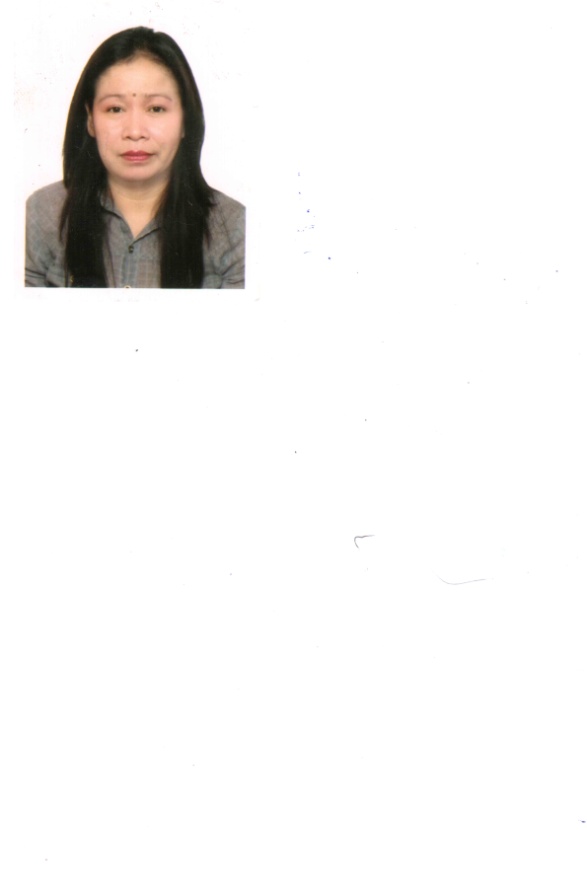 Eileen 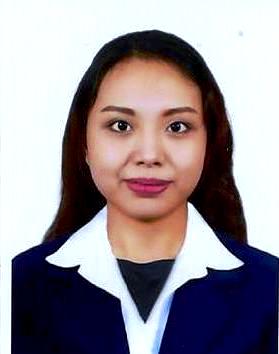 Eileen Eileen Eileen Eileen.368974@2freemail.com To obtain position in a progressive firm which offers growth and opportunity to utilize and expand my interpersonal, technical and organizational skills, gain additional knowledge and experience for future advancement of both professional and financial status. Whereby, I ensure my dedication, support and be a contributor to the company’s continuous growth and success.To obtain position in a progressive firm which offers growth and opportunity to utilize and expand my interpersonal, technical and organizational skills, gain additional knowledge and experience for future advancement of both professional and financial status. Whereby, I ensure my dedication, support and be a contributor to the company’s continuous growth and success.To obtain position in a progressive firm which offers growth and opportunity to utilize and expand my interpersonal, technical and organizational skills, gain additional knowledge and experience for future advancement of both professional and financial status. Whereby, I ensure my dedication, support and be a contributor to the company’s continuous growth and success.To obtain position in a progressive firm which offers growth and opportunity to utilize and expand my interpersonal, technical and organizational skills, gain additional knowledge and experience for future advancement of both professional and financial status. Whereby, I ensure my dedication, support and be a contributor to the company’s continuous growth and success.EXPERIENCEEXPERIENCEEXPERIENCE02/2017 – 05/201706/2004 -09/201603/2001-12/2003EXECUTIVE SECRETARYG.O.P.E. (Gas, Oil & Petrochemical Engineering LLC)Dubai, United Arab EmiratesEXECUTIVE SECRETARY/ADMIN ASSISTANT/OFFICE IN CHARGERational System Trading LLC/Keft Trading/110V Trading LLCDubai, United Arab EmiratesSECRETARY CUM  RECEPTIONISTSaifee Ship Spare Parts & Shipchandlers LLC/Offshore Marine Trading Co. LLCDubai, United Arab EmiratesDUTIES AND RESPONSIBILITIESHandles full responsibility on business terms of payment whereby through cheque, telegraphic transfer and import or export letter of credit i.e. applications, amendments and preparation of documents in compliance with letter of credit terms and conditions.Handles/monitors import and export shipments.Manage all queries received from different customers, sourcing out and sending inquiry to different suppliers/manufacturers locally or globallyPrepare quotations, pro-forma invoices, purchase orders and shipping documentsCommunicate directly with suppliers/manufacturers, clients and shipping company locally and globally.Responsible in all administrative documents; undertakes, organizes and keeps regular filing to maintain records in proper and appropriate order.Perform other tasks that may assign for/by the Managing Director from time to time.SHARED HR ADMIN & RECEPTION DUTIES to include;Assisting the HR Specialist with the documentation/hiring process for new employees as well as renewalsPrepare letters, memos, warning letters, certificates, etc… as per request and if needed.Taking, screening and placing phone calls; organizing and maintaining e-mailsAssist clients and guests and direct them to appropriate individualBook travel as needed, including arranging accommodations according to preferencesCopy and circulate agendas and other information.Coordinating travel arrangements/documents in connection with business collaboration, meeting schedules and conference callsHandling and distributing incoming/outgoing mails, e-mails and correspondencesSKILLS & ABILITIESNumerical Skill  Knowledge with MS Office and Outlook Knowledge of modern office equipment such as multi-line phone, fax, typewriter, copier, scanner and printer  Well experience working in a network environment  Excellent ability in preparing and creating correspondence for different establishment.Abilities to establish work priorities and proceed independently without further supervisionAbility to work well even under pressure without missing deadlines  Ability to use independent judgment in many tasks  Dedicated and hardworking personEXECUTIVE SECRETARYG.O.P.E. (Gas, Oil & Petrochemical Engineering LLC)Dubai, United Arab EmiratesEXECUTIVE SECRETARY/ADMIN ASSISTANT/OFFICE IN CHARGERational System Trading LLC/Keft Trading/110V Trading LLCDubai, United Arab EmiratesSECRETARY CUM  RECEPTIONISTSaifee Ship Spare Parts & Shipchandlers LLC/Offshore Marine Trading Co. LLCDubai, United Arab EmiratesDUTIES AND RESPONSIBILITIESHandles full responsibility on business terms of payment whereby through cheque, telegraphic transfer and import or export letter of credit i.e. applications, amendments and preparation of documents in compliance with letter of credit terms and conditions.Handles/monitors import and export shipments.Manage all queries received from different customers, sourcing out and sending inquiry to different suppliers/manufacturers locally or globallyPrepare quotations, pro-forma invoices, purchase orders and shipping documentsCommunicate directly with suppliers/manufacturers, clients and shipping company locally and globally.Responsible in all administrative documents; undertakes, organizes and keeps regular filing to maintain records in proper and appropriate order.Perform other tasks that may assign for/by the Managing Director from time to time.SHARED HR ADMIN & RECEPTION DUTIES to include;Assisting the HR Specialist with the documentation/hiring process for new employees as well as renewalsPrepare letters, memos, warning letters, certificates, etc… as per request and if needed.Taking, screening and placing phone calls; organizing and maintaining e-mailsAssist clients and guests and direct them to appropriate individualBook travel as needed, including arranging accommodations according to preferencesCopy and circulate agendas and other information.Coordinating travel arrangements/documents in connection with business collaboration, meeting schedules and conference callsHandling and distributing incoming/outgoing mails, e-mails and correspondencesSKILLS & ABILITIESNumerical Skill  Knowledge with MS Office and Outlook Knowledge of modern office equipment such as multi-line phone, fax, typewriter, copier, scanner and printer  Well experience working in a network environment  Excellent ability in preparing and creating correspondence for different establishment.Abilities to establish work priorities and proceed independently without further supervisionAbility to work well even under pressure without missing deadlines  Ability to use independent judgment in many tasks  Dedicated and hardworking personEXECUTIVE SECRETARYG.O.P.E. (Gas, Oil & Petrochemical Engineering LLC)Dubai, United Arab EmiratesEXECUTIVE SECRETARY/ADMIN ASSISTANT/OFFICE IN CHARGERational System Trading LLC/Keft Trading/110V Trading LLCDubai, United Arab EmiratesSECRETARY CUM  RECEPTIONISTSaifee Ship Spare Parts & Shipchandlers LLC/Offshore Marine Trading Co. LLCDubai, United Arab EmiratesDUTIES AND RESPONSIBILITIESHandles full responsibility on business terms of payment whereby through cheque, telegraphic transfer and import or export letter of credit i.e. applications, amendments and preparation of documents in compliance with letter of credit terms and conditions.Handles/monitors import and export shipments.Manage all queries received from different customers, sourcing out and sending inquiry to different suppliers/manufacturers locally or globallyPrepare quotations, pro-forma invoices, purchase orders and shipping documentsCommunicate directly with suppliers/manufacturers, clients and shipping company locally and globally.Responsible in all administrative documents; undertakes, organizes and keeps regular filing to maintain records in proper and appropriate order.Perform other tasks that may assign for/by the Managing Director from time to time.SHARED HR ADMIN & RECEPTION DUTIES to include;Assisting the HR Specialist with the documentation/hiring process for new employees as well as renewalsPrepare letters, memos, warning letters, certificates, etc… as per request and if needed.Taking, screening and placing phone calls; organizing and maintaining e-mailsAssist clients and guests and direct them to appropriate individualBook travel as needed, including arranging accommodations according to preferencesCopy and circulate agendas and other information.Coordinating travel arrangements/documents in connection with business collaboration, meeting schedules and conference callsHandling and distributing incoming/outgoing mails, e-mails and correspondencesSKILLS & ABILITIESNumerical Skill  Knowledge with MS Office and Outlook Knowledge of modern office equipment such as multi-line phone, fax, typewriter, copier, scanner and printer  Well experience working in a network environment  Excellent ability in preparing and creating correspondence for different establishment.Abilities to establish work priorities and proceed independently without further supervisionAbility to work well even under pressure without missing deadlines  Ability to use independent judgment in many tasks  Dedicated and hardworking personEXECUTIVE SECRETARYG.O.P.E. (Gas, Oil & Petrochemical Engineering LLC)Dubai, United Arab EmiratesEXECUTIVE SECRETARY/ADMIN ASSISTANT/OFFICE IN CHARGERational System Trading LLC/Keft Trading/110V Trading LLCDubai, United Arab EmiratesSECRETARY CUM  RECEPTIONISTSaifee Ship Spare Parts & Shipchandlers LLC/Offshore Marine Trading Co. LLCDubai, United Arab EmiratesDUTIES AND RESPONSIBILITIESHandles full responsibility on business terms of payment whereby through cheque, telegraphic transfer and import or export letter of credit i.e. applications, amendments and preparation of documents in compliance with letter of credit terms and conditions.Handles/monitors import and export shipments.Manage all queries received from different customers, sourcing out and sending inquiry to different suppliers/manufacturers locally or globallyPrepare quotations, pro-forma invoices, purchase orders and shipping documentsCommunicate directly with suppliers/manufacturers, clients and shipping company locally and globally.Responsible in all administrative documents; undertakes, organizes and keeps regular filing to maintain records in proper and appropriate order.Perform other tasks that may assign for/by the Managing Director from time to time.SHARED HR ADMIN & RECEPTION DUTIES to include;Assisting the HR Specialist with the documentation/hiring process for new employees as well as renewalsPrepare letters, memos, warning letters, certificates, etc… as per request and if needed.Taking, screening and placing phone calls; organizing and maintaining e-mailsAssist clients and guests and direct them to appropriate individualBook travel as needed, including arranging accommodations according to preferencesCopy and circulate agendas and other information.Coordinating travel arrangements/documents in connection with business collaboration, meeting schedules and conference callsHandling and distributing incoming/outgoing mails, e-mails and correspondencesSKILLS & ABILITIESNumerical Skill  Knowledge with MS Office and Outlook Knowledge of modern office equipment such as multi-line phone, fax, typewriter, copier, scanner and printer  Well experience working in a network environment  Excellent ability in preparing and creating correspondence for different establishment.Abilities to establish work priorities and proceed independently without further supervisionAbility to work well even under pressure without missing deadlines  Ability to use independent judgment in many tasks  Dedicated and hardworking person PERSONAL DETAILS PERSONAL DETAILS PERSONAL DETAILS PERSONAL DETAILSBirthday : 14 December 1967 Nationality : Filipino Gender : Female Marital Status : Single Height : 5’ 2”Language Spoken : Tagalog & English Education : Civil Engineering (2nd year)Birthday : 14 December 1967 Nationality : Filipino Gender : Female Marital Status : Single Height : 5’ 2”Language Spoken : Tagalog & English Education : Civil Engineering (2nd year)Birthday : 14 December 1967 Nationality : Filipino Gender : Female Marital Status : Single Height : 5’ 2”Language Spoken : Tagalog & English Education : Civil Engineering (2nd year)Birthday : 14 December 1967 Nationality : Filipino Gender : Female Marital Status : Single Height : 5’ 2”Language Spoken : Tagalog & English Education : Civil Engineering (2nd year)